Publicado en Valencia el 26/09/2017 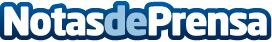 Los ecommerce de fruta maduran para dar garantías sobre la calidad de la compra online9 de cada 10 personas no compra fruta online por miedo a recibirla muy maduraDatos de contacto:Ángel Puchol961441511Nota de prensa publicada en: https://www.notasdeprensa.es/los-ecommerce-de-fruta-maduran-para-dar Categorias: Industria Alimentaria E-Commerce Consumo http://www.notasdeprensa.es